Llengua castellana – unitat 1 VARIEDADES DE LA LENGUA¿Qué es la comunicación?Es un proceso cuya finalidad es que un emisor transmita información a un receptor. (en la comunicación humana el emisor es el hablante y el receptor es el oyente).Elementos de la comunicación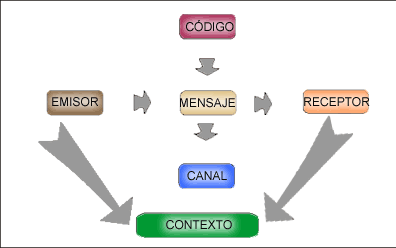 Emisor: elabora el mensaje y lo transmite.Receptor: recibe el mensaje y lo interpreta según la situación.Mensaje: información transmitida.Canal: medio físico por el que circula la información. Código: sistema de signos y reglas que utiliza el emisor para elaborar el mensaje.Situación: conjunto de circunstancias que están presentes en un acto de comunicación. ES IMPORTANTE TENER UN CÓDIGO COMPARTIDO (IDIOMA)Comunicación verbal o lingüísticaComunicación no verbal: Sin palabras. Ejemplo: una mirada, el olor ha comido, unas nubes negras en el cielo…Comunicación verbal o lingüística: Con signos lingüísticos o palabras.Condiciones de la comunicación humanaIntencionalidad: mensaje con algún propósito.Reciprocidad: cambio de papeles (peguntar/responder).Cooperación: Voluntad de comunicarse entre el receptor y el emisor.Dependencia del contexto: El significado está determinado por la situación.Funciones del lenguaje (observar esquema apuntes para mayor ayuda)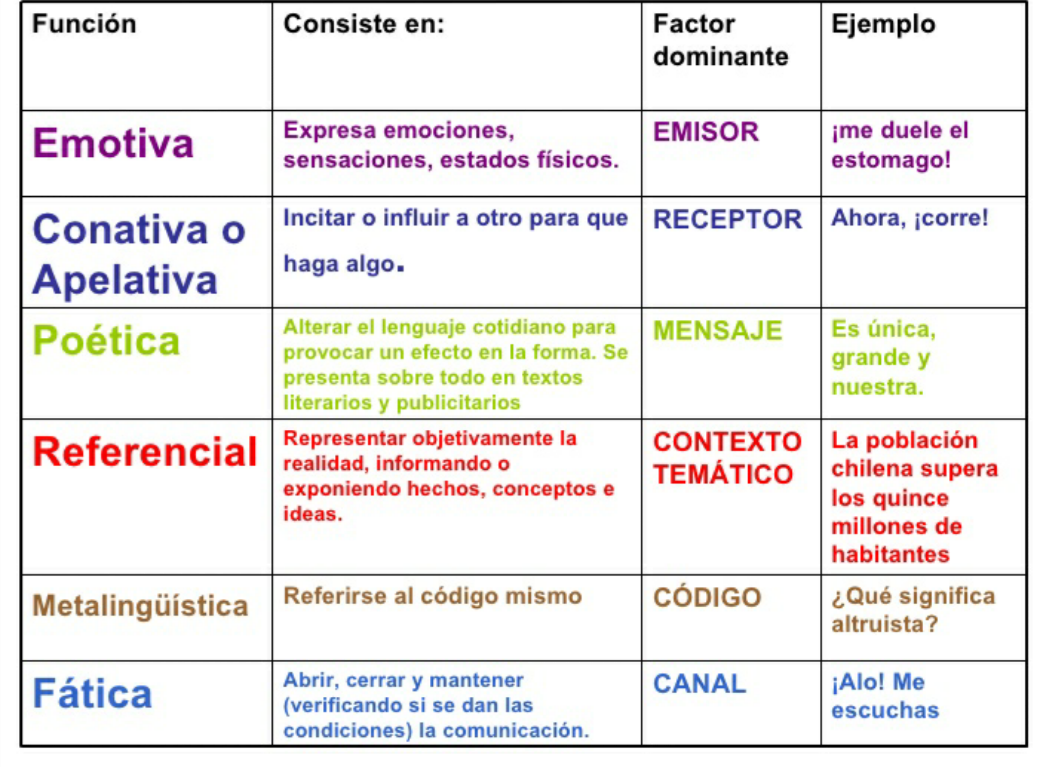 Lenguaje y lenguaEs la capacidad de comunicarse.Variedades de la lengua (Mirar mejor del libro pagina 7-10)Variedades geográficasLenguaDialecto: es muy semejante a la lengua, sus rasgos no afectan a la escritura.Habla: uso concreto que hacemos de la lengua. Habla regional, local o individual (forma peculiar con la que se expresa una persona).Variedades socialesFactores que dan lugar a la variedad social:El nivel sociocultural: grado de educación y cultura.La edadEl sexoEl lugar: urbano o ruralOficios o actividades: lenguajes específicos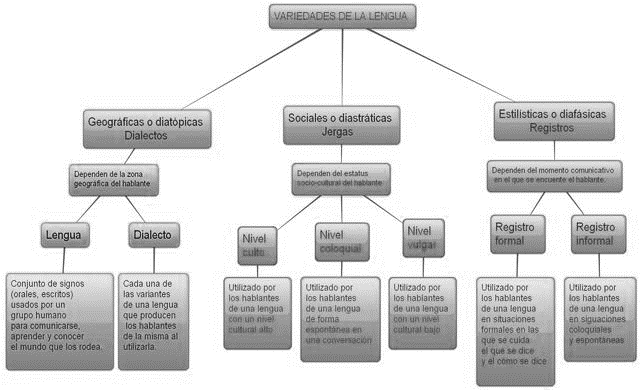 Variedades individualesFactores que influyen:La personalidad: sexo, edad, ideología, profesión, etc. SituaciónEl tema de la conversaciónIntencionalidad: (informativa, didáctica…)El canal: oral o escritoLos registros están en la esquema anteriorUNIDAD 1La descripciónLa finalidad es de informar de las cualidades o características de las personas, animales…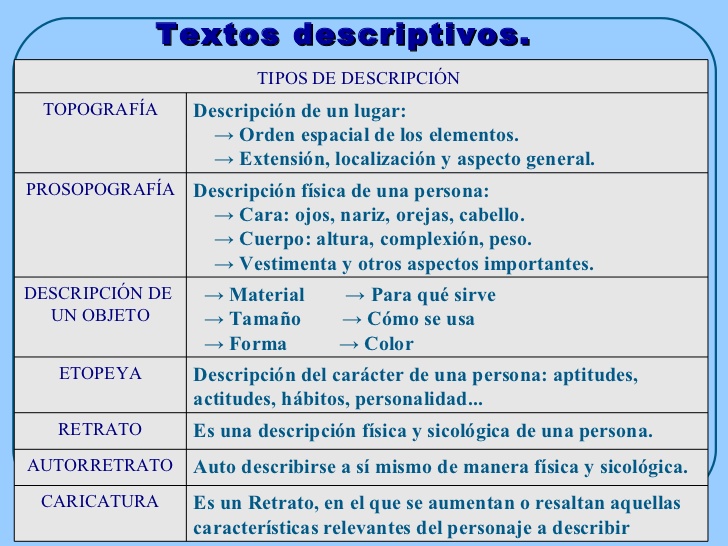 Descripción técnica y literariaDescripción técnicaUso de la 3ra personaAdjetivos descriptivos y clasificadoresRecursos literarios: enumeraciónSignificado denotativo: directoDescripción literariaUso de la 1ra y 3ra persona del presente del indicativo (es, está, se oye…)Significado denotativo: indirectoAdjetivos descriptivos y valorativosMuchas figuras literariasVariaciones léxicas (mirar libro, difícil de explicar)Sustantivación o verboInfluencia  influirChaqueta roja la roja OrtografíaPáginas 167, 169La diversidad lingüísticaLa diversidad lingüísticaVariedades de la lenguaFactores que determinan esta variedadGeográficasDialectos (lleidetà)Hablas locales y regionales (català)El lugar donde se aprendió a hablar.SocialesNivel cultoNivel estándar o popularLengua vulgarLos lenguajes específicosEl nivel de educación o el estrato social del hablante: nivel sociocultural.IndividualesRegistro formalRegistro informal, registro coloquialLa situación, el propósito de la comunicación y las características peculiares de cada hablante.DESCRIPCIÓN OBJETIVA (técnico-científica)DESCRIPCIÓN SUBJETIVA (literaria)Exacta y verdadera, sin dar puntos de vista ni opiniones. Ex: es un hombre que mide 1,90 cm de altura.Personal y emocional, mezclando puntos de vistas y dando opiniones. Ex: es un hombre largirucho y escuálido.Tiene una finalidad práctica e informativaTiene una finalidad estética, exagerando su belleaza o fealdad. 